Proportion	A LEVEL LINKS	Scheme of work: 2a. Straight-line graphs, parallel/perpendicular, length and area problemsKey points 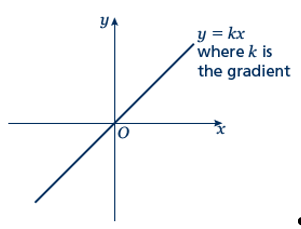 Two quantities are in direct proportion when, as one quantity increases, the other increases at the same rate.
Their ratio remains the same.‘y is directly proportional to x’ is written as y  x.
If y  x then y = kx, where k is a constant.When x is directly proportional to y, the graph is a straight line passing through the origin.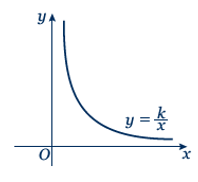 Two quantities are in inverse proportion when, as one quantity increases, the other decreases at the same rate. ‘y is inversely proportional to x’ is written as y  . 
If y   then y = , where k is a constant.When x is inversely proportional to y the graph is the same shape as the graph of y = ExamplesExample 1	y is directly proportional to x.
When y = 16, x = 5.
a	Find x when y = 30.
b	Sketch the graph of the formula.Example 2	y is directly proportional to x2.
When x = 3, y = 45.
a	Find y when x = 5.
b	Find x when y = 20.Example 3	P is inversely proportional to Q.
When P = 100, Q = 10.
Find Q when P = 20.Practice1	Paul gets paid an hourly rate. The amount of pay (£P) is directly proportional to the number of hours (h) he works. 
When he works 8 hours he is paid £56.
If Paul works for 11 hours, how much is he paid?2	x is directly proportional to y. 
	x = 35 when y = 5.	a	Find a formula for x in terms of y. 	b	Sketch the graph of the formula.	c	Find x when y = 13.	d	Find y when x = 63.3	Q is directly proportional to the square of Z. 
	Q = 48 when Z = 4.	a	Find a formula for Q in terms of Z.	b	Sketch the graph of the formula.	c	Find Q when Z = 5.	d	Find Z when Q = 300.4	y is directly proportional to the square of x.
	x = 2 when y = 10.	a	Find a formula for y in terms of x.	b	Sketch the graph of the formula.	c	Find x when y = 90.5	B is directly proportional to the square root of C. 
	C = 25 when B = 10.	a	Find B when C = 64.	b	Find C when B = 20.6	C is directly proportional to D.
	C = 100 when D = 150.
	Find C when D = 450.7	y is directly proportional to x.
	x = 27 when y = 9.
	Find x when y = 3.7.8	m is proportional to the cube of n.
	m = 54 when n = 3.
	Find n when m = 250.Extend9	s is inversely proportional to t.	a	Given that s = 2 when t = 2, find a formula for s in terms of t.	b	Sketch the graph of the formula.	c	Find t when s = 1.10	a is inversely proportional to b.
a = 5 when b = 20.	a	Find a when b = 50.	b	Find b when a = 10.11	v is inversely proportional to w.
w = 4 when v = 20.	a	Find a formula for v in terms of w.	b	Sketch the graph of the formula.	c	Find w when v = 2.12	L is inversely proportional to W. 
L = 12 when W = 3.
Find W when L = 6.13	s is inversely proportional to t.
s = 6 when t = 12.	a	Find s when t = 3.	b	Find t when s = 18.14	y is inversely proportional to x2.
y = 4 when x = 2.
Find y when x = 4.15	y is inversely proportional to the square root of x.
x = 25 when y = 1.
Find x when y = 5.16	a is inversely proportional to b.
a = 0.05 when b = 4.	a	Find a when b = 2.	b	Find b when a = 2.Answers1	£772	a	x = 7y	b	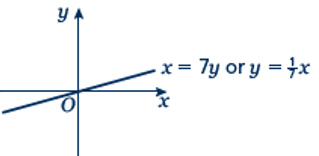 	c	91	d	93	a	Q = 3Z2	b	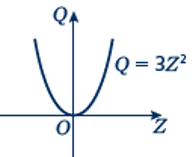 	c	75	d	±104	a	y = 2.5x2	b	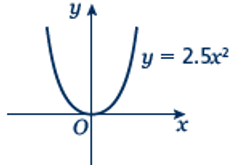 	c	±65	a	16	b	1006	3007	11.18	59	a	  	b	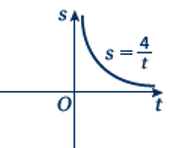 	c	410	a	2	b	1011	a		b	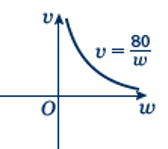 	c	4012	613	a	24	b	414	115	116	a	0.1	b	0.1a		y = kx	16 = k × 5	k = 3.2	y = 3.2x	When y = 30,	30 = 3.2 × x	x = 9.3751	Write y is directly proportional to x, using the symbol .2	Write the equation using k.3	Substitute y = 16 and x = 5 into 
y = kx.4	Solve the equation to find k.5	Substitute the value of k back into the equation y = kx.6	Substitute y = 30 into y = 3.2x and solve to find x when y = 30.b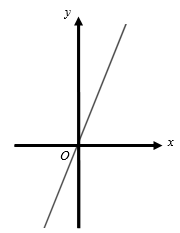 7	The graph of y = 3.2x is a straight line passing through (0, 0) with a gradient of 3.2.a		y = kx2	45 = k × 32	k = 5	y = 5x2	When x = 5,	y = 5 × 52	y = 125b	20 = 5 × x2	x2 = 4	x = ±21	Write y is directly proportional to x2, using the symbol .2	Write the equation using k.3	Substitute y = 45 and x = 3 into 
y = kx2.4	Solve the equation to find k.5	Substitute the value of k back into the equation y = kx2.6	Substitute x = 5 into y = 5x2 and solve to find y when x = 5.7	Substitute y = 20 into y = 5x2 and solve to find x when y = 4. k = 10001	Write P is inversely proportional 
to Q, using the symbol .2	Write the equation using k.3	Substitute P = 100 and Q = 10.4	Solve the equation to find k.5	Substitute the value of k into 6	Substitute P = 20 into  and solve to find Q when P = 20.